ПРОЕКТ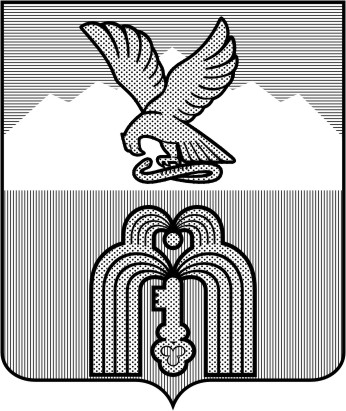 МУНИЦИПАЛЬНОЕ УЧРЕЖДЕНИЕ  «ФИНАНСОВОЕ УПРАВЛЕНИЕ  АДМИНИСТРАЦИИ города ПЯТИГОРСКА»Ставропольского краяПРИКАЗ «__»  октября 2020 г.			               		                      № ___по основной деятельностиО внесении изменений в  отдельные приказы МУ «Финансовое управление администрации г. Пятигорска» о нормировании закупокВ соответствии с частью 5 статьи 19 Федерального закона от 05 апреля 2013 г. № 44-ФЗ «О контрактной системе в сфере закупок товаров, работ и услуг для обеспечения государственных и муниципальных нужд», постановлением Правительства Российской Федерации от 13 октября 2014 г. № 1047 «Об общих требованиях к определению нормативных затрат на обеспечение функций государственных органов, органов управления государственными внебюджетными фондами и муниципальных органов», постановлением администрации города Пятигорска от 20.05.2016 № 1619 «Об утверждении Правил определения нормативных затрат на обеспечение функций Думы города Пятигорска, администрации города Пятигорска и её структурных подразделений, обладающих статусом юридического лица (включая подведомственные им казенные учреждения)», постановлением администрации города Пятигорска от 27.08.2018 № 5826 «Об утверждении требований к порядку разработки и принятия муниципальных правовых актов о нормировании в сфере закупок для обеспечения муниципальных нужд города-курорта Пятигорска, содержанию указанных актов и обеспечению их исполнения», а также в целях повышения эффективности бюджетных расходов и организации процесса бюджетного планирования,- ПРИКАЗЫВАЮ:Внести следующие изменения в  приказ МУ «Финансовое управление администрации г. Пятигорска» от 28 июня 2019 г. № 66 «Об утверждении Нормативных затрат на обеспечение функций МУ «Финансовое управление администрации г. Пятигорска» на 2020 год и плановый период 2021 и 2022 годов»Изложить пункт 4.2. в следующей редакции:«4.2. Затраты на приобретение компьютеров портативных массой не более , таких как ноутбуки, планшетные компьютеры, карманные компьютеры, определяются по фактической потребности и составляют не более 60 000,00 руб. за единицу.».Изложить строку 3 таблицы № 11 в следующей редакции:«Внести изменения в Перечень отдельных видов товаров, работ, услуг, их потребительские свойства (в том числе качество) и иные характеристики (в том числе предельные цены товаров, работ, услуг) к ним на 2020 год и плановый период 2021 и 2022 годов, утвержденный приказом МУ «Финансовое управление администрации г. Пятигорска» от 28 июня 2019 г. № 67 «Об утверждении Требований к закупаемым МУ «Финансовое управление администрации г. Пятигорска» отдельным видам товаров, работ, услуг (в том числе предельные цены товаров, работ, услуг) на 2020 год и плановый период 2021 и 2022 годов; о признании утратившим силу приказа МУ «Финансовое управление администрации г. Пятигорска» от 29.07.2016 г. №24», изложив строку 3.4. в следующей редакции:«Разместить настоящий приказ на официальном сайте города-курорта Пятигорска и в единой информационной системе в сфере закупок в информационно-телекоммуникационной сети «Интернет».Настоящий приказ вступает  в силу со дня подписания.Контроль за выполнением настоящего приказа оставляю за собой.Начальник МУ «Финансовое управление		администрации г. Пятигорска»        		                           Л.Д.Сагайдак3Многофункциональное устройство (МФУ)не более 1 комплекта на одного работника, но не менее 1 ед. на каждый кабинет300 000,00 все группы должностей  ».3.426.20.18Устройства периферийные с двумя или более функциями: печать данных, копирование, сканирование, прием и передача факсимильных сообщенийПояснение по требуемой продукции: копировальный аппарат (МФУ)--Метод печати (струйный/ла зерный)-Метод печати (струйный/лазерный)Лазерный монохромный--3.426.20.18Устройства периферийные с двумя или более функциями: печать данных, копирование, сканирование, прием и передача факсимильных сообщенийПояснение по требуемой продукции: копировальный аппарат (МФУ)--Разрешение сканирования-Разреше ние сканирова нияТребование не установлено--3.426.20.18Устройства периферийные с двумя или более функциями: печать данных, копирование, сканирование, прием и передача факсимильных сообщенийПояснение по требуемой продукции: копировальный аппарат (МФУ)--Цветность-ЦветностьТребование не установлено--3.426.20.18Устройства периферийные с двумя или более функциями: печать данных, копирование, сканирование, прием и передача факсимильных сообщенийПояснение по требуемой продукции: копировальный аппарат (МФУ)--Максимальный формат-Максимальный форматА3--3.426.20.18Устройства периферийные с двумя или более функциями: печать данных, копирование, сканирование, прием и передача факсимильных сообщенийПояснение по требуемой продукции: копировальный аппарат (МФУ)--Скорость печати-Скорость печатиА3- не ниже 20 стр./мин,А4-не ниже 30 стр./мин--3.426.20.18Устройства периферийные с двумя или более функциями: печать данных, копирование, сканирование, прием и передача факсимильных сообщенийПояснение по требуемой продукции: копировальный аппарат (МФУ)--Наличие дополнительных модулей и интерфейсов (сетевой интерфейс, устройства чтения карт памяти)-Наличие дополнительных модулей и интерфейсов (сетевой интерфейс, устройства чтения карт памяти)Сетевой интерфейс, устройство чтения карт--».3.426.20.18Устройства периферийные с двумя или более функциями: печать данных, копирование, сканирование, прием и передача факсимильных сообщенийПояснение по требуемой продукции: копировальный аппарат (МФУ)383Руб.--Предельная цена300000,00--».